Publicado en  el 28/11/2014 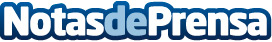 CEMEX anuncia "Crecimientos", una plataforma para el desarrollo de negocios socialesCEMEX, S.A.B. de C.V. (“CEMEX”) (BMV: CEMEXCPO), informó hoy el establecimiento de “Crecimientos”, una plataforma para la innovación, desarrollo y promoción de negocios sociales e inclusivos con el objetivo de apoyar a más de un millón de personas de escasos recursos en los próximos dos años.Datos de contacto:CEMEXNota de prensa publicada en: https://www.notasdeprensa.es/cemex-anuncia-crecimientos-una-plataforma-para Categorias: Construcción y Materiales http://www.notasdeprensa.es